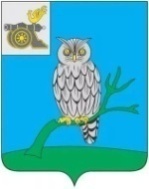 АДМИНИСТРАЦИЯ МУНИЦИПАЛЬНОГО ОБРАЗОВАНИЯ«СЫЧЕВСКИЙ РАЙОН»  СМОЛЕНСКОЙ ОБЛАСТИ П О С Т А Н О В Л Е Н И Еот  13 октября 2021 года  № 564`О внесении изменений                                 в  Административный регламент осуществления муниципальной контрольно-надзорной функции  «Осуществление муниципального жилищного контроля», утвержденный постановлением Администрации муниципального образования «Сычевский район» Смоленской области от                       06.11.2020 года № 582В целях осуществления муниципального жилищного контроля                             в Сычевском городском поселении Сычевского района Смоленской области,                 в соответствии со ст. 20 Жилищного кодекса Российской Федерации, ст. 32 Федерального закона от 06.10.2003 года № 131-ФЗ «Об общих принципах организации местного самоуправления в Российской Федерации», Федерального закона от 26.12.2008 года №294-ФЗ «О защите прав  юридических лиц и  индивидуальных предпринимателей при осуществлении государственного контроля (надзора) и муниципального контроля», Администрация муниципального образования «Сычевский район» Смоленской области п о с т а н о в л я е т:1. Внести в Административный регламент  осуществления муниципальной контрольно-надзорной функции «Осуществление муниципального жилищного контроля», утвержденный постановлением Администрации муниципального образования «Сычевский район» Смоленской области от 06.11.2020 года № 582, следующие изменения:раздел 5. «Порядок обжалования действий (бездействия) и решений, осуществляемых (принимаемых) в ходе проведения проверок» изложить                       в следующей редакции:«5. «Порядок обжалования действий (бездействия) и решений, осуществляемых (принимаемых) в ходе проведения проверок»Руководствуясь частью 4 статьи 39 Федерального закона
№ 248-ФЗ досудебный порядок подачи жалоб при осуществлении муниципального контроля на территории муниципального образования «Сычевский район» Смоленской области, установленный главой 9 Федерального закона, не применяется.».2. Настоящее постановление вступает в силу с момента его подписания.И.о. Главы муниципального образования«Сычевский район» Смоленской области                                     К.Г. Данилевич